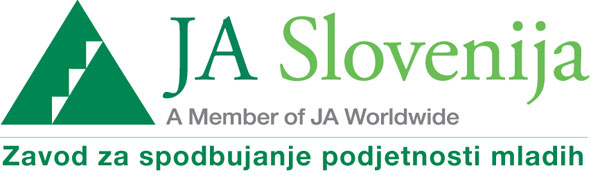 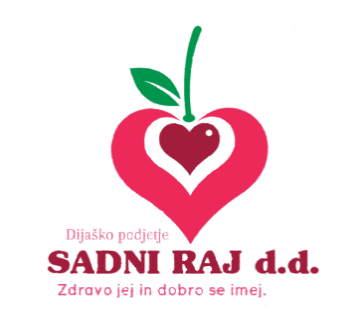 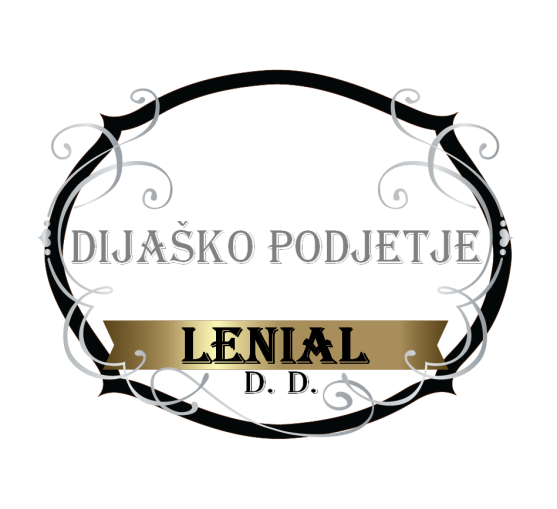 Javna prodaja delnic dijaških podjetijTudi v letošnjem šolskem letu smo na šoli podjetniško aktivni. Dijaško podjetje Sadni raj, d. d.  ter dijaško podjetje Lenial, d. d. vas vabimo na prvo javno prodajo delnic, ki bo potekala v sredo, 9. 12. 2015 in četrtek, 10. 12. 2015 v času glavnega odmora v 1. nadstropju šole. Cena delnice znaša 5 €, z nakupom delnice pa postanete solastnik uspešnega mladega podjetja.VabljeniZaposleni podjetja Sadni raj, d. d. in zaposleni podjetja Lenial, d. d. 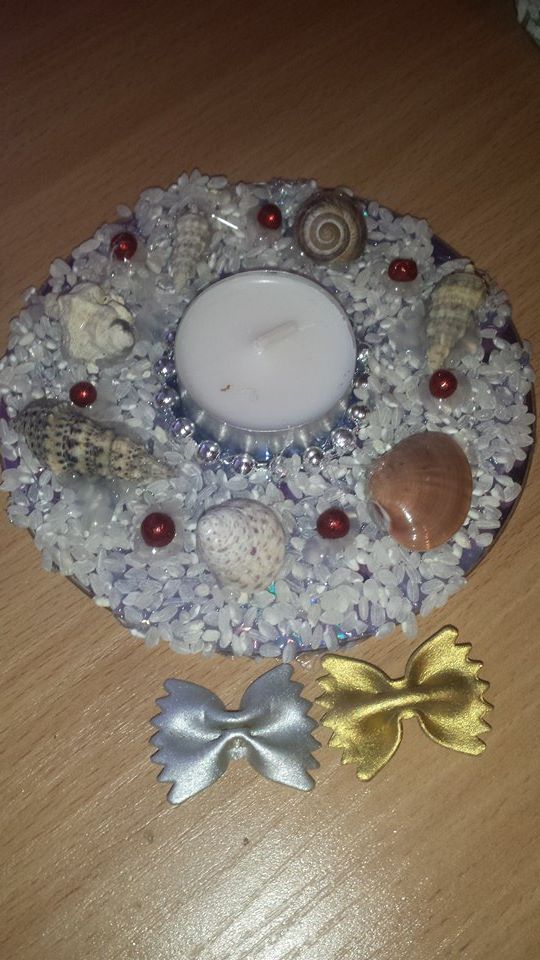 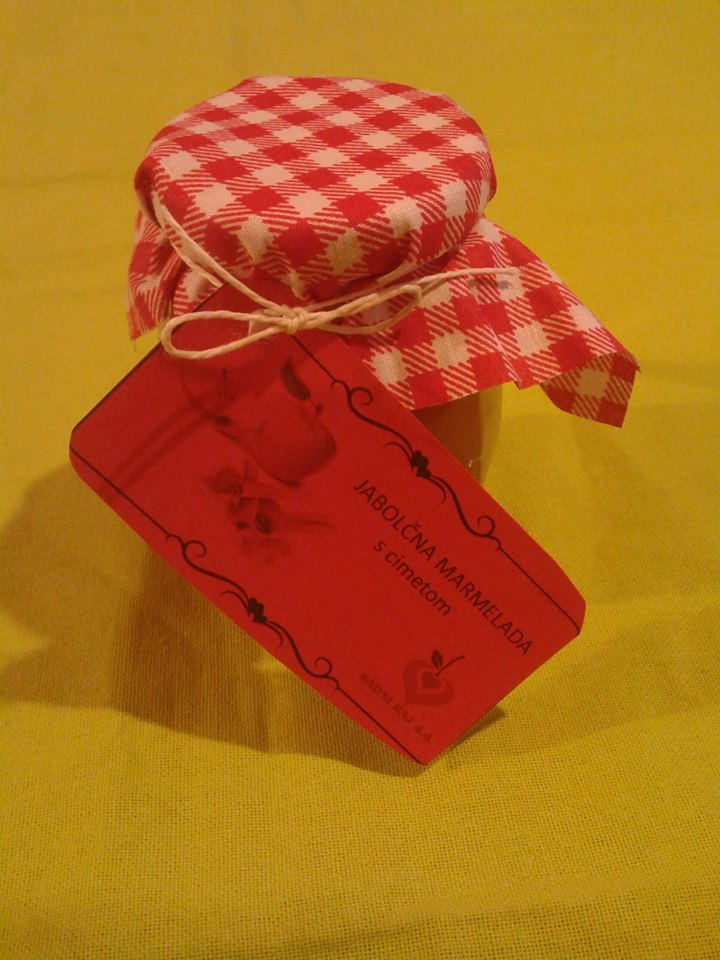 